МЕЖДУНАРОДНАЯ ЗАОЧНАЯ НАУЧНО-ПРАКТИЧЕСКАЯ КОНФЕРЕНЦИЯСОВРЕМЕННЫЕ ПРОБЛЕМЫ НАУКИ И ОБРАЗОВАНИЯ XXI ВЕКА(С публикацией научных трудов, ISBN, РИНЦ)31 АВГУСТА 2015 годаМОСКВАУважаемые коллеги!Приглашаем Вас принять участие в международной заочной научно-практической конференции по всем областям научного знания«СОВРЕМЕННЫЕ ПРОБЛЕМЫ НАУКИ И ОБРАЗОВАНИЯ XXI ВЕКА»Организатор - Центр перспективных научных публикаций, г. Москва.Тематика секций:1. Педагогические науки2. Географические науки3. Естественные науки4. История и политология5. Культурология6. Психология и социология7. Сельскохозяйственные науки8. Технические науки9. Филология и лингвистика10. Экономические науки11. Юридические науки12. Биологические науки13. Строительство и архитектура14. Физическая культура и спорт15. Физико-математические науки16. Химические науки17. Медицинские науки18. Философские наукиПо итогам конференции будет опубликован сборник научных трудов. Сборнику присваивается международный индекс ISBN, УДК, ББК. Материалы сборников рассылаются по основным библиотекам России. Сборник будет размещен в Научной электронной библиотеке (eLibrary.ru) и включен в Российский индекс научного цитирования (РИНЦ) (договор от 20.05.2015 № 1626-05/2015K).Окончание срока приема материалов – 31 августа 2015 г. (включительно)В течение 2-х недель со дня окончания срока приема материалов сборник будет размещен на сайте http://www.co-nf.ru в разделе «Конференции» (c 14 сентября 2015 г.).Рассылка сборников Почтой России будет осуществляться с 28 сентября 2015 г.Условия участия в публикации научных трудовЖелающие принять заочное участие в конференции должны направить до 31 августа 2015 г. (включительно) по электронному адресу info@co-nf.ru в одном письме:– статью или тезисы;– заполненную регистрационную карту участников в электронном виде;– копию квитанции об оплате организационного взноса. Имена файлов, отправляемых по электронному адресу должны быть следующего вида:Статьи (статья_Петров П.П)Регистрационная карта (регкарта_Петров П.П)Квитанция об оплате (квитанция_Петров П.П)В электронном варианте каждая статья должна быть в отдельном файле. В имени файла укажите фамилию первого автора. Необходимо заполнить регистрационную карту участников, включив в нее всех соавторов, и приложить в отдельном файле.После получения материалов и поступления платежа оргкомитет подтверждает принятие материалов к публикации по электронной почте (в течение 3-х рабочих дней).Требования К оформлениЮ статьиК участию в публикации научных статей принимаются статьи объемом от 1-ой страницы, выполненные как индивидуально, так и авторским коллективом. Текст статьи должен быть тщательно вычитан и отредактирован. Авторы несут ответственность за публикуемый материал.Статьи должны быть выполнены в текстовом редакторе Microsoft Word. Язык – русский или английский. Размер страницы – А4, ориентация листа – «книжная». Поля страницы:  со всех сторон. Шрифт – «Times New Roman», размер – 14 (для аннотации и ключевых слов – размер – 12, одинарный интервал). Первый абзац статьи: по центру - Ф.И.О. Автора (соавторов)Второй абзац статьи: по центру – Полное название статьи.Третий абзац статьи: справа – Наименование организации и субъекта Федерации (краткое наименование, см пример ниже).После наименования организации и субъекта Федерации в отступ 1 интервал следует аннотация (по желанию), далее через 1 интервал ключевые слова (по желанию), за которыми через 1 интервал – текст статьи, печатаемый через полуторный интервал, отступ абзаца – , выравнивание по ширине.Название и номера рисунков указываются под рисунками, названия и номера таблиц – над таблицами. Названия рисунков и таблиц оформляется шрифтом «Times New Roman», размер – 12, выравнивание – по центру. В таблицах также следует использовать шрифт «Times New Roman», размер – 12, междустрочный интервал – одинарный. Таблицы, схемы, рисунки, формулы (только в редакторах Equation или MathType), графики не должны выходить за пределы указанных полей. Текст в трудночитаемых шрифтах, графики, картинки и т.д. сканируются Автором и вставляются в статью в виде графического элемента (рисунка), за исключением таблиц. Сноски на литературу следует оформлять в квадратных скобках. Наличие списка литературы обязательно. Список литературы оформляется в алфавитном порядке в соответствии с ГОСТом 7.1-2003 или ГОСТ Р 7.0.5-2008. НЕ ДОПУСКАЕТСЯ:– Не допускаются в статьях разрывы разделов, страниц, колонки, все рисунки должны быть в виде картинок или состоять из сгруппированных объектов Word.– нумерация страниц;– использование автоматических постраничных сносок;– использование разреженного или уплотненного межбуквенного интервала.Образец оформления статьиИванов А.А., Сидоров В.П.Роль социальной среды в развитии российского образованияТГУ (г. Тула)Аннотация Аннотация Аннотация Аннотация Аннотация Аннотация Аннотация Аннотация Аннотация Аннотация Аннотация Аннотация Аннотация Аннотация Аннотация Аннотация Аннотация Аннотация Аннотация Аннотация Аннотация Аннотация Аннотация.Ключевые слова: культура, культурная среда, социальный кластер, социально развитие.Текст статьи. Текст статьи. Текст статьи [1]. Текст статьи. Текст статьи. Текст статьи. Текст статьи. Текст статьи. Текст статьи. Текст статьи.Текст статьи. Текст статьи [2]. Текст статьи. Текст статьи. Текст статьи. Текст статьи. Текст статьи. Текст статьи. Текст статьи. Текст статьи.Список литературыПетров В.М. Макроэкономика [Текст]: в 4-х томах: учебник / В. М. Петров, А. П. Шигнатьев, И. И. Торганов; ред. В. М. Петров. – Москва: Омега-Л; Волгоград: Экономаксис, 2010 – Т. 3: Сборник задач: учебное пособие. – 2015. – 90 с.Дементьева, А.В. Концессионное соглашения – новый вид сотрудничества с государством / А.В. Дементьева // [Электронный ресурс] / Режим доступа: www.eduk.ruУсловия оплатыС целью возмещения организационных, издательских, полиграфических расходов авторам необходимо оплатить организационный взнос из расчета 220 руб. за 1 страницу. Количество публикаций от одного автора (соавторов) не ограничивается. ВНИМАНИЕ! В оплату публикации ОДНОЙ СТАТЬИ (независимо от количества ее соавторов) входит ОДИН АВТОРСКИЙ ЭКЗЕМПЛЯР сборника трудов (без учета стоимости его почтовой отправки). Почтовая пересылка сборников оплачивается ДОПОЛНИТЕЛЬНО. Стоимость почтовой отправки авторского сборника заказной бандеролью составляет: по России – 120 руб., в страны СНГ – 270 руб., дальнее зарубежье – 520 руб. Участник может отказаться от пересылки печатного варианта сборника по почте.По желанию автор может ДОПОЛНИТЕЛЬНО приобрести любое количество печатных экземпляров сборника научных трудов (помимо ОДНОГО авторского) по цене 280 руб. за экземпляр (без учета пересылки).Автор получает оплаченные им экземпляры сборника заказной бандеролью на указанный им в регистрационной карте адрес.Окончательный расчет стоимости производится автором в регистрационной карте участника. Итоговый размер стоимости включает в себя оплату: организационного взноса (в зависимости общего количества страниц в статье), отправки заказной бандероли со сборником (при необходимости), дополнительно заказываемых экземпляров сборника (при необходимости).СПОСОБЫ ОПЛАТЫАвтор производит оплату безналичным перечислением в российских рублях. Оплата может быть произведена самим участником через любой коммерческий банк, либо со счета организации.Заполненные регистрационные карты участников направляются в электронном виде вместе со статьей и копией квитанции об оплате организационного взноса В ОДНОМ ПИСЬМЕ по электронной почте.Реквизиты для оплатыРЕГИСТРАЦИОННАЯ КАРТА УЧАСТНИКАРегистрационная карта участника подлежит обязательному заполнению и направляется в электронном виде вместе со статьей и копией квитанции об оплате организационного взноса по электронной почте.Поля, отмеченные (*) обязательны для заполненияКонтакты ОРГКОМИТЕТАСекретарь оргкомитета: АлександрТел. +7 -985-016-85-80E-mail: info@co-nf.ru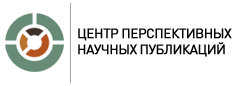 ЦЕНТР ПЕРСПЕКТИВНЫХ НАУЧНЫХ ПУБЛИКАЦИЙПолучатель:ИП Туголуков Александр Валерьевич(указывать полностью!!!)ИНН: 773373740649Расчетный счет: 40802810102160000138Банкполучателя:АО "АЛЬФА-БАНК"БИК банка: 044525593К-счет: 30101810200000000593Назначение платежа:Публикация статьи Ф.И.О. первого автора. Без НДС Для иностранных /валютных/ платежей перед назначением платежа укажите код операции {VO20100}ИЗВЕЩЕНИЕКассирИП Туголуков Александр ВалерьевичИП Туголуков Александр ВалерьевичИП Туголуков Александр ВалерьевичИП Туголуков Александр ВалерьевичИП Туголуков Александр ВалерьевичИП Туголуков Александр ВалерьевичИП Туголуков Александр ВалерьевичИП Туголуков Александр ВалерьевичИП Туголуков Александр ВалерьевичИП Туголуков Александр ВалерьевичИП Туголуков Александр ВалерьевичИП Туголуков Александр ВалерьевичИЗВЕЩЕНИЕКассир(наименование получателя платежа)(наименование получателя платежа)(наименование получателя платежа)(наименование получателя платежа)(наименование получателя платежа)(наименование получателя платежа)(наименование получателя платежа)(наименование получателя платежа)(наименование получателя платежа)(наименование получателя платежа)(наименование получателя платежа)(наименование получателя платежа)ИЗВЕЩЕНИЕКассир773373740649773373740649773373740649773373740649773373740649773373740649№№№408028101021600001384080281010216000013840802810102160000138ИЗВЕЩЕНИЕКассир(ИНН получателя платежа)(ИНН получателя платежа)(ИНН получателя платежа)(ИНН получателя платежа)(ИНН получателя платежа)(ИНН получателя платежа)№№№(номер счета получателя платежа)(номер счета получателя платежа)(номер счета получателя платежа)ИЗВЕЩЕНИЕКассирвАО "АЛЬФА-БАНК"АО "АЛЬФА-БАНК"АО "АЛЬФА-БАНК"АО "АЛЬФА-БАНК"АО "АЛЬФА-БАНК"АО "АЛЬФА-БАНК"АО "АЛЬФА-БАНК"АО "АЛЬФА-БАНК"АО "АЛЬФА-БАНК"АО "АЛЬФА-БАНК"АО "АЛЬФА-БАНК"ИЗВЕЩЕНИЕКассирв(наименование банка получателя платежа)(наименование банка получателя платежа)(наименование банка получателя платежа)(наименование банка получателя платежа)(наименование банка получателя платежа)(наименование банка получателя платежа)(наименование банка получателя платежа)(наименование банка получателя платежа)(наименование банка получателя платежа)(наименование банка получателя платежа)(наименование банка получателя платежа)ИЗВЕЩЕНИЕКассирБИКБИК044525593044525593044525593044525593№№№301018102000000005933010181020000000059330101810200000000593ИЗВЕЩЕНИЕКассирБИКБИК№№№(номер кор./счета банка получателя платежа)(номер кор./счета банка получателя платежа)(номер кор./счета банка получателя платежа)ИЗВЕЩЕНИЕКассирПлательщик:Плательщик:Плательщик:Плательщик:Плательщик:ИЗВЕЩЕНИЕКассирПлательщик:Плательщик:Плательщик:Плательщик:Плательщик:(фамилия, имя, отчество плательщика)(фамилия, имя, отчество плательщика)(фамилия, имя, отчество плательщика)(фамилия, имя, отчество плательщика)(фамилия, имя, отчество плательщика)(фамилия, имя, отчество плательщика)(фамилия, имя, отчество плательщика)ИЗВЕЩЕНИЕКассирИЗВЕЩЕНИЕКассир(адрес плательщика)(адрес плательщика)(адрес плательщика)(адрес плательщика)(адрес плательщика)(адрес плательщика)(адрес плательщика)(адрес плательщика)(адрес плательщика)(адрес плательщика)(адрес плательщика)(адрес плательщика)ИЗВЕЩЕНИЕКассирНазначение платежа:Назначение платежа:Назначение платежа:Назначение платежа:Назначение платежа:Назначение платежа:Назначение платежа:Назначение платежа:Публикация статьи (Ф.И.О. первого автора. Без НДС)Публикация статьи (Ф.И.О. первого автора. Без НДС)Публикация статьи (Ф.И.О. первого автора. Без НДС)Публикация статьи (Ф.И.О. первого автора. Без НДС)ИЗВЕЩЕНИЕКассирИЗВЕЩЕНИЕКассирСумма платежа:Сумма платежа:Сумма платежа:Сумма платежа:руб. ____ коп.руб. ____ коп.руб. ____ коп.руб. ____ коп.руб. ____ коп.ИЗВЕЩЕНИЕКассирСумма платежа:Сумма платежа:Сумма платежа:Сумма платежа:руб. ____ коп.руб. ____ коп.руб. ____ коп.руб. ____ коп.руб. ____ коп.ИЗВЕЩЕНИЕКассирДатаДатаДатаПодпись:ИЗВЕЩЕНИЕКассирДатаДатаДатаПодпись:ИЗВЕЩЕНИЕКассирКассирКВИТАНЦИЯКассирКВИТАНЦИЯИП Туголуков Александр ВалерьевичИП Туголуков Александр ВалерьевичИП Туголуков Александр ВалерьевичИП Туголуков Александр ВалерьевичИП Туголуков Александр ВалерьевичИП Туголуков Александр ВалерьевичИП Туголуков Александр ВалерьевичИП Туголуков Александр ВалерьевичИП Туголуков Александр ВалерьевичИП Туголуков Александр ВалерьевичИП Туголуков Александр ВалерьевичИП Туголуков Александр ВалерьевичКассирКВИТАНЦИЯ(наименование получателя платежа)(наименование получателя платежа)(наименование получателя платежа)(наименование получателя платежа)(наименование получателя платежа)(наименование получателя платежа)(наименование получателя платежа)(наименование получателя платежа)(наименование получателя платежа)(наименование получателя платежа)(наименование получателя платежа)(наименование получателя платежа)КассирКВИТАНЦИЯ773373740649773373740649773373740649773373740649773373740649773373740649№№№408028101021600001384080281010216000013840802810102160000138КассирКВИТАНЦИЯ(ИНН получателя платежа)(ИНН получателя платежа)(ИНН получателя платежа)(ИНН получателя платежа)(ИНН получателя платежа)(ИНН получателя платежа)№№№(номер счета получателя платежа)(номер счета получателя платежа)(номер счета получателя платежа)КассирКВИТАНЦИЯвАО "АЛЬФА-БАНК"АО "АЛЬФА-БАНК"АО "АЛЬФА-БАНК"АО "АЛЬФА-БАНК"АО "АЛЬФА-БАНК"АО "АЛЬФА-БАНК"АО "АЛЬФА-БАНК"АО "АЛЬФА-БАНК"АО "АЛЬФА-БАНК"АО "АЛЬФА-БАНК"АО "АЛЬФА-БАНК"КассирКВИТАНЦИЯв(наименование банка получателя платежа)(наименование банка получателя платежа)(наименование банка получателя платежа)(наименование банка получателя платежа)(наименование банка получателя платежа)(наименование банка получателя платежа)(наименование банка получателя платежа)(наименование банка получателя платежа)(наименование банка получателя платежа)(наименование банка получателя платежа)(наименование банка получателя платежа)КассирКВИТАНЦИЯБИКБИК044525593044525593044525593044525593№№№301018102000000005933010181020000000059330101810200000000593КассирКВИТАНЦИЯБИКБИК№№№(номер кор./счета банка получателя платежа)(номер кор./счета банка получателя платежа)(номер кор./счета банка получателя платежа)КассирКВИТАНЦИЯПлательщик:Плательщик:Плательщик:Плательщик:Плательщик:КассирКВИТАНЦИЯПлательщик:Плательщик:Плательщик:Плательщик:Плательщик:(фамилия, имя, отчество плательщика)(фамилия, имя, отчество плательщика)(фамилия, имя, отчество плательщика)(фамилия, имя, отчество плательщика)(фамилия, имя, отчество плательщика)(фамилия, имя, отчество плательщика)(фамилия, имя, отчество плательщика)КассирКВИТАНЦИЯКассирКВИТАНЦИЯ(адрес плательщика)(адрес плательщика)(адрес плательщика)(адрес плательщика)(адрес плательщика)(адрес плательщика)(адрес плательщика)(адрес плательщика)(адрес плательщика)(адрес плательщика)(адрес плательщика)(адрес плательщика)КассирКВИТАНЦИЯНазначение платежа:Назначение платежа:Назначение платежа:Назначение платежа:Назначение платежа:Назначение платежа:Назначение платежа:Назначение платежа:Публикация статьи (Ф.И.О. первого автора. Без НДС)Публикация статьи (Ф.И.О. первого автора. Без НДС)Публикация статьи (Ф.И.О. первого автора. Без НДС)Публикация статьи (Ф.И.О. первого автора. Без НДС)КассирКВИТАНЦИЯКассирКВИТАНЦИЯСумма платежа:Сумма платежа:Сумма платежа:Сумма платежа:руб. ____ коп.руб. ____ коп.руб. ____ коп.руб. ____ коп.руб. ____ коп.КассирКВИТАНЦИЯСумма платежа:Сумма платежа:Сумма платежа:Сумма платежа:руб. ____ коп.руб. ____ коп.руб. ____ коп.руб. ____ коп.руб. ____ коп.КассирКВИТАНЦИЯДатаДатаДатаПодпись:КассирКВИТАНЦИЯДатаДатаДатаПодпись:РЕГИСТРАЦИОННАЯ КАРТА УЧАСТНИКАРЕГИСТРАЦИОННАЯ КАРТА УЧАСТНИКАРЕГИСТРАЦИОННАЯ КАРТА УЧАСТНИКАФ.И.О. автора (полностью)*Рассылка сборников происходит на имя первого автораФ.И.О. Соавторы (полностью) * (при наличии)Количество высылаемых Вам сборников*Наименование статьи (тезисов)*Номер и название секции*Количество страниц в статье*Получатель и Почтовый адрес для отправки сборников*(необходимо указывать почтовый индекс!)Телефон мобильный*Телефон домашний (с кодом города)*Е-mаil-адрес*Откуда Вы узнали о нас*Место работыДолжностьУченая степень, звание (при наличии)Расчет стоимости публикации статьи:Расчет стоимости публикации статьи:Расчет стоимости публикации статьи:Организационный взнос (публикация одной страницы + сборник без пересылки)*Организационный взнос (публикация одной страницы + сборник без пересылки)*220-00 руб.Превышение одной страницы (+ 220 руб. за каждую страницу)*Превышение одной страницы (+ 220 руб. за каждую страницу)*+ 0-00 руб.Дополнительно приобретаемые сборники (+ 280 руб. за каждый сборник)*Дополнительно приобретаемые сборники (+ 280 руб. за каждый сборник)*+ 0-00 руб.Доставка каждого сборника  заказной бандеролью (по России – 120 руб., страны ближнего зарубежья (СНГ) – 270 руб., страны дальнего зарубежья – 520 руб.)*(доставка каждого сборника оплачивается и прибавляется к организационному взносу!)Доставка каждого сборника  заказной бандеролью (по России – 120 руб., страны ближнего зарубежья (СНГ) – 270 руб., страны дальнего зарубежья – 520 руб.)*(доставка каждого сборника оплачивается и прибавляется к организационному взносу!)+ 120-00 руб.ИТОГО к оплате*ИТОГО к оплате*= 0000-00 руб.